PROJEKT MODERNÉ VZDELÁVANIE V rámci vzdelávania deti používajú interaktívne tabule, výukové softvéry a digitálne hračky – Bee-bot v úlohách zameraných na oblasť matematiky  (manipulácia s počtom,  geometrické tvary, orientácia v priestore), v oblasti spoločenskej, prírodnej (fauna, flóra, ochrana prírody, rodina, dedina, mesto, sviatky, dopravné prostriedky, ľudské telo, vesmír, časové vzťahy a pod...) v oblasti výtvarnej, hudobne, grafomotoriky a pracovnej (kreslenie, maľovanie, digitálne lego, , hudobné nástroje, prezentácie, nácvik piesne a pod...)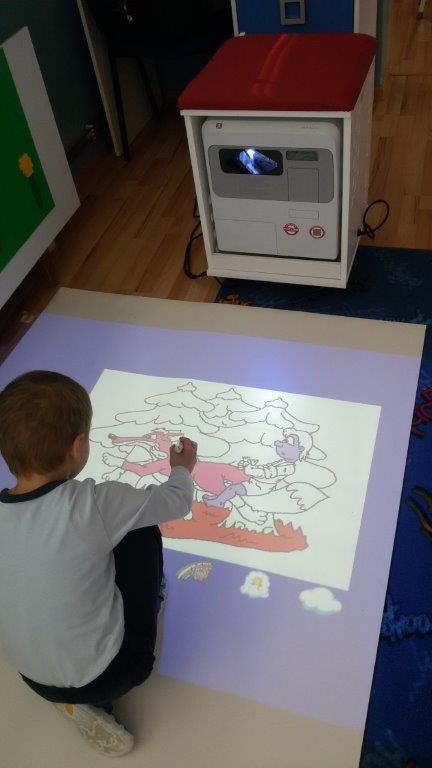 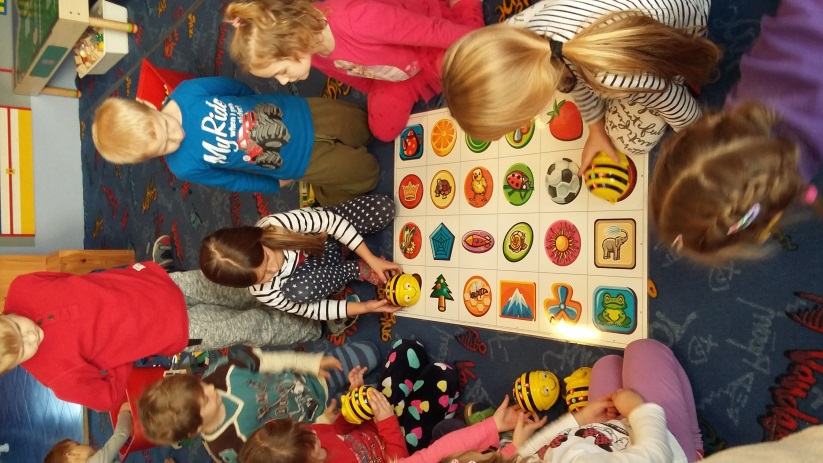 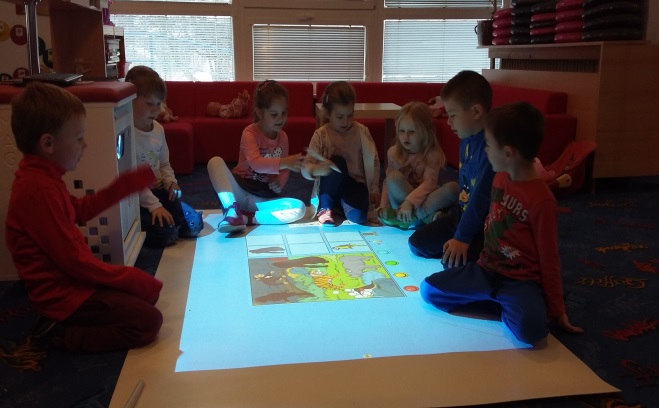 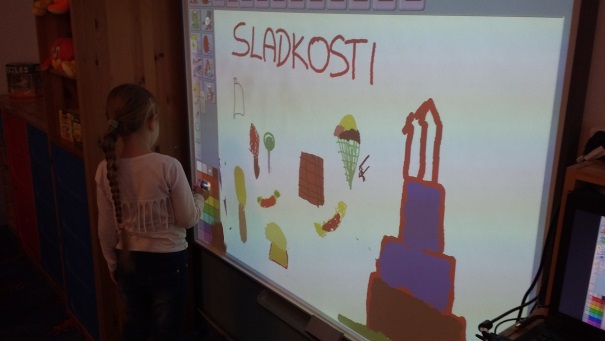 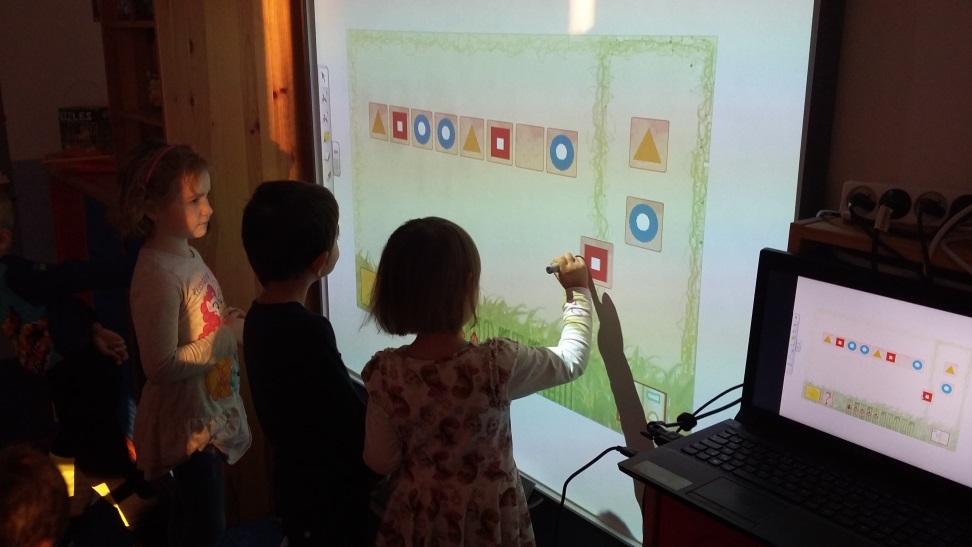 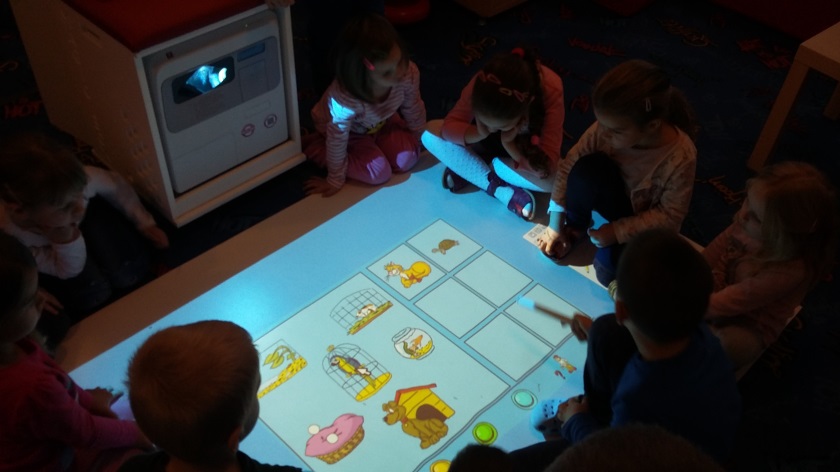 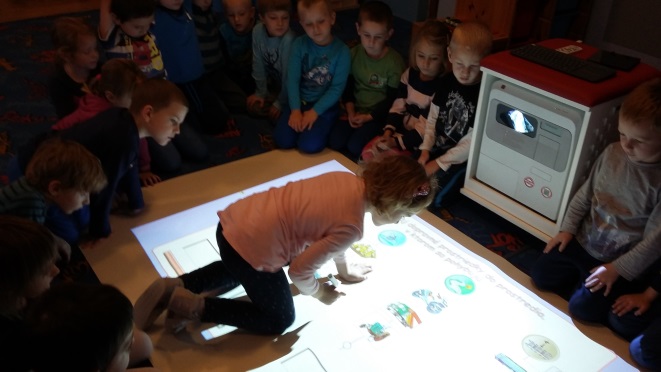 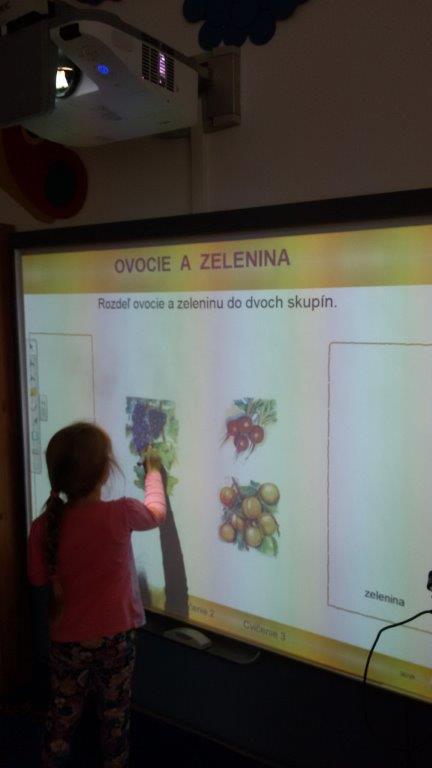 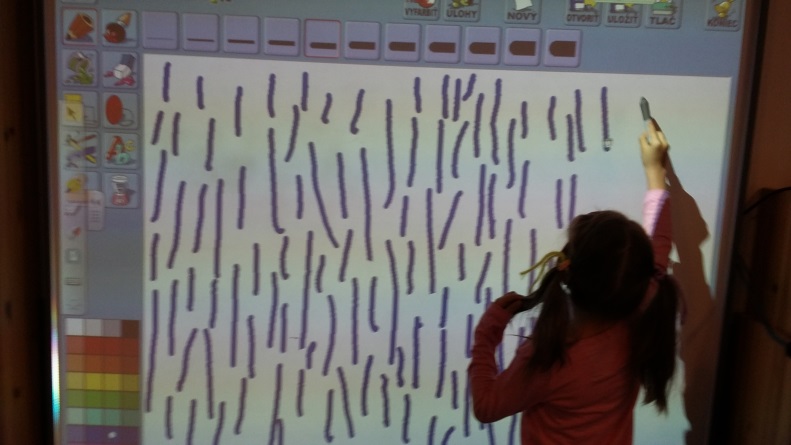 